REQUERIMENTO Nº 380/2018Requer informações acerca dos valores de Receita e Despesa da Prefeitura Municipal.Senhor Presidente,Senhores Vereadores, CONSIDERANDO que o Poder Legislativo, através de seus Membros legalmente eleitos pela população, tem como uma de suas atribuições fiscalizarem o Poder Executivo no âmbito de seus atos;CONSIDERANDO ainda que este Vereador se demonstra preocupado com a “saúde” financeira do munícipio, a fim de colaborar com a boa gestão dos recursos e, para tanto, necessita de informações mais precisas para futuros atos; REQUEIRO que, nos termos do Art. 10, Inciso X, da Lei Orgânica do município de Santa Bárbara d’Oeste, combinado com o Art. 63, Inciso IX, do mesmo diploma legal, seja oficiado o Excelentíssimo Senhor Prefeito Municipal para que encaminhe a esta Casa de Leis as seguintes informações: 1º) Solicito informações detalhadas quanto ao total da receita arrecada pela Prefeitura, no período de janeiro/2018 à fevereiro/2018;2º) Solicito informações detalhadas quanto ao total da despesa executada pela Prefeitura, no período de janeiro/2018 à fevereiro/2018;3º) Solicito informações detalhadas quanto ao total da dívida da Prefeitura com Precatórios;4º) Solicito informações detalhadas quanto ao total da dívida da Prefeitura com empréstimos e financiamentos;5º) Solicito informações detalhadas sobre qual o total da dívida com fornecedores em atraso (cujo prazo para pagamento está vencido). Discriminar empresas e respectivos valores;6º) Solicito informações detalhadas sobre todos os contratos vigentes da Prefeitura com fornecedores e prestadores de serviços. Discriminar as empresas e respectivos valores;7º) Outras informações que julgarem necessárias.Plenário “Dr. Tancredo Neves”, em 21 de março de 2018.ISAC GARCIA SORRILLO“ISAC SORRILLO”Vereador Líder do DEM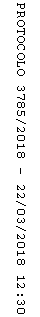 